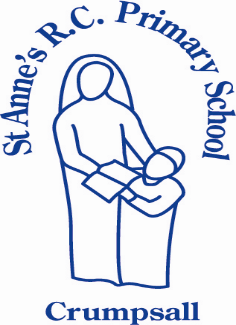 Working, Learning, Caring together in God’s love.St. Anne’s R.C. Primary SchoolSingle Equalities PolicyThe Equality Act 2010 has a single equality duty of positively combating inequality. The primary purpose of the legislation is to bring together existing equalities legislation.The Act imposes equality duties in respect of the following:  Age  Disability  Gender reassignment  Marriage and civil partnerships  Pregnancy and maternity  Race  Religion or belief  Sex  Sexual orientationThe Single Equalities Policy is intended to replace/cover the following:Race Equality Policy and Action PlanDisability Equality Scheme and Action Plan including Accessibility Plan (seeAppendix)Gender Equality Scheme and Action PlanEqual Opportunities  Policy including:Sexual OrientationAgeReligion or Belief A strategy for promoting community  relationsMainstreaming equality into policy and practiceAs well as the specific actions set out beneath this plan, the school operates equality of opportunity in its day to day practice in the following  ways.Teaching and learningWe aim to provide all our pupils with the opportunity  to succeed, and to reach the highest level of personal achievement.  To do this, we will:Use contextual  data to improve the ways in which we provide support to individuals and groups of pupils.Monitor achievement data by ethnicity, gender and disability and action any gaps;Take account of the achievement of all pupils when planning  for future  learning and setting challenging  targets;Ensure equality of access for all pupils and prepare them for life in a diverse society;Use materials that reflect the diversity of the school, population and local community  in terms of race, gender and disability, without stereotyping;Promote attitudes and values  that will challenge  racist and other discriminatory behaviour  or prejudice;Provide opportunities for pupils to appreciate their own culture  and celebrate the diversity of other cultures;Seek to involve  all parents in supporting their child’s education;Encourage classroom and staffroom discussion of equality issues which reflect on social stereotypes, expectations and the impact on learning;Include  teaching and classroom-based approaches appropriate for the whole school population, which are inclusive  and reflective  of our pupils.Admissions and exclusionsOur admissions arrangements  are fair and transparent,  and do not discriminate on race, gender, disability or socio-economic factors. Exclusions  will always be based on the school’s Behaviour  Policy. We will closely monitor exclusions  to avoid any potential adverse impact and ensure  any discrepancies are identified and dealt with.Equal Opportunities for StaffThis section deals with aspects of equal opportunities relating to staff at St Anne’sRC Primary School. To this end:We are committed to the implementation of equal opportunities principles and the monitoring and active promotion of equality in all aspects of staffing  and employment;Ensure that all staff appointments  and promotions are made on the basis of merit and ability and in compliance with the law. However, we are concerned to ensure wherever  possible that the staffing of the school reflects the diversity of our community.Employer dutiesAs an employer  we need to ensure  that we eliminate discrimination and harassment in our  employment  practice and actively promote equality across all groups within our workforce. Equality aspects such as gender, race, disability, sexual orientation, gender reassignment and faith or religion are considered when appointing staff and particularly  when allocating Teaching and Learning Responsibilities (TLR) or re- evaluating  staff structures,  to ensure decisions are free of discrimination.At St Anne’s RCP  we will ensure this commitment is met by:Monitoring recruitment and retention, including bullying  and harassment of staff;Continued professional development opportunities for all staff;Senior Leadership Team support to ensure  equality of opportunity  for all.Equality and the lawThere are a number  of statutory  duties that must be met by every school in line with legislation from the Race Relations (Amendment)  Act (2000), Disability Equality Duty (2005) and Equality Act (2006).The action plan at the end of this Equality Plan outlines the actions St Anne’s PrimarySchool will take to meet the general duties detailed below.Race EqualityThis section of the plan reflects the general and specific duties of schools as detailed in The Race Relations Act 1976 and as amended by The Race Relations (Amendment)  Act 2000.The General Race Equality Duty requires us to have  due regard to the need to:Eliminate racial discrimination;Promote equality of opportunity;Promote good relations between people of different racial groups. Under our specific duty we will:Prepare an Equality Plan which includes our written policy for race equality;Assess the impact of our policies, including this Plan, on pupils, staff and parents by ethnicity  including, in particular, the achievement levels  of these pupils;Monitor the impact our plans and policies have on such pupils, staff and parents towards raising the achievement of minority ethnic groups.DisabilityThis section should be read in conjunction  with the school’s Special EducationalNeeds Policy and Accessibility Strategy.Definition of disabilityThe Equality Act 2010 defines a disabled person as;someone who has ‘a physical or mental impairment. The impairment has a substantial and long term adverse effect on his or her ability to carry out normal day-to-day activities’The DDA 2005 has also extended  the definition of disability as follows:People with HIV, multiple sclerosis and cancer (although  not all cancers)  are deemed disabled before they experience the long-term  and substantial adverse effect on their activities;Section 18 has been amended so that individuals with a mental illness no longer have to demonstrate that it is “clinically well-recognised”,  although  the person must still demonstrate a long-term  and substantial adverse impact on his/her ability to carry out normal day-to-day activities.Legal dutiesThe Disability Discrimination Act (DDA) 2005 placed a general duty on schools, requiring them to have due regard for the following  when carrying out and delivering services:Promoting equality of opportunity between disabled people and other  people;Eliminating discrimination and harassment of disabled people that is related to their disability;Promoting positive attitudes towards disabled people;Encouraging participation in public life by disabled people;Taking steps to meet disabled people’s needs, even if this requires morefavourable  treatment.Under our specific duty we will:Prepare and publish an Equality Plan which covers the requirements  for a Disability Equality Scheme identifying our disability equality goals and actions to meet them;Review and revise this Scheme every three years.Provide additional support for disabled parents/carers and staff to help them to play a full part in the life of the school;Support disabled pupils in the period of transition between primary and secondary school to ease the stress of moving and increase familiarity with new surroundings.Gender EqualityThe Gender Equality Duty 2006 places a general and specific duty on schools to eliminate unlawful  discrimination and harassment on the  grounds of gender and to promote equality of opportunity between female and male pupils and between women and men and transgender  people.Under our general duty we will actively seek to:Eliminate unlawful  discrimination and harassment on grounds of sex and gender reassignment;Promote equality between men and women. Under our specific duty we will:Prepare and publish an Equality Plan which covers the requirements  for a Gender Equality Scheme identifying our gender equality goals and actions to meet them;Review and revise this Scheme every three years.Sexual OrientationThe Equality Act 2006 made provision for regulations  to be introduced to extend protection against discrimination on grounds  of religion or belief to sexual orientation. The Equality Act (Sexual Orientation)  Regulations  2007 came into force on 30 April2007, and they make discrimination unlawful  in the area of goods, facilities and services on grounds  of sexual orientation. For schools this means admissions, benefits and services for pupils and treatment of pupils.Community cohesionThe Education and Inspections  Act 2006 inserted a new section 21(5) to the Education Act 2002, introducing a duty on the governing  bodies of state schools to promote community  cohesion. Community cohesion encompasses promoting good relations between pupils from different races, faiths / beliefs and socio-economic backgrounds. The duty came into force on 1 September 2007.Consultation and involvementIt is a requirement that the development  of this  plan and the actions within it have been informed by the input of staff, pupils and parents and carers. We have achieved this by using the following to shape the plan:Feedback from the parent questionnaires, parents’ evening and parent forummeetings;Input  from all staff through  teaching staff meetings and support staff meetings/INSET;Feedback from the School Council, PSHE lessons, whole school surveys  onchildren’s attitudes to self and school (Pupil Attitude Questionnaires);Issues raised in annual  reviews or reviews of progress on Individual  EducationPlans/Personalised Provision Maps, mentoring and support.Roles and ResponsibilitiesThe role of governors:The Governors  of St Anne’s RC Primary School have set out their commitment to equal opportunities in this plan and it will continue  to do all it can to ensure that the school is fully  inclusive to pupils, and responsive to their needs based on race, gender and disability.The Governors  of St Anne’s RC  Primary School seek to ensure that people are not discriminated against when applying for jobs at our school on grounds of race, gender or disability.The Governors  of St Anne’s RC  Primary School take all reasonable steps to ensure that the school environment  gives access to people with disabilities, and also strive to make school communications  as inclusive  as possible for parents, carers and pupils.The Governors  of St Anne’s RC  Primary School welcome all applications to join the school, whatever  a child’s socio-economic background, race, gender or disability.The Governors  of St Anne’s RC  Primary School ensure that no child is discriminated against whilst in our school on grounds of their race, sex or disability.The role of the Headteacher:It is the role of the Headteacher  to implement the school’s Equality Plan and she is supported by the Governing  Body in doing so.It is the role of the Headteacher  to ensure  that all staff are aware of the Equality Plan, and that teachers apply these guidelines fairly in all situations.The Headteacher ensures that all appointments panels give due regard to this plan, so that no-one is discriminated against when it comes to employment  or training opportunities.The Headteacher promotes the principle of equal opportunity  when developing the curriculum,  and promotes respect for other people and equal opportunities to participate in all aspects of school life.The Headteacher treats all incidents of unfair  treatment and any incidents of bullying  or discrimination, including  racist incidents, with due seriousness.The role of all staff: teaching and support:All staff will ensure  that all pupils are treated fairly, equally and with respect, and will maintain awareness of the school’s Equality Plan.All staff will strive to provide material that gives positive images based on race, gender and disability, and challenges  stereotypical images.All staff will challenge  any incidents of prejudice, racism or homophobia, and record any serious incidents, drawing them to the attention of the Headteacher.Teachers support the work of support staff and encourage them to intervene  in a positive way against any discriminatory incidentTackling discriminationHarassment on account of race, gender, disability or sexual orientation is unacceptable  and is not tolerated within the school environment.  All staff are expected to deal with any discriminatory incidents that may occur. The staff of St Anne’s RC Primary School have clear guidelines on how to identify and challenge prejudice and stereotyping; and to support the full range of diverse needs according to a pupil’s individual circumstances. Racist and homophobic incidents and other incidents of harassment  or bullying  are dealt with by the member of staff present, escalating to the class teacher/Headteacher  where necessary. All incidents are reported to the Headteacher and racist incidents are reported to the Governing  Body and local authority on a termly basis.What is a discriminatory incident?Harassment on grounds of race, gender, disability, sexual orientation or other factors such as socio-economic status, can take many forms including  verbal or physical abuse, name calling, exclusion from groups and games, unwanted  looks or comments, jokes and graffiti.A racist incident is defined by the Stephen Lawrence Inquiry  Report (1999) as:‘any incident which is perceived to be racist by the victim or any other person.’Types of discriminatory incidentTypes of discriminatory incidents that can occur are:Physical assault against a person or group  because of their colour, ethnicity, nationality,  disability, sexual orientation or gender;Use of derogatory names, insults  and jokes;Racist, sexist, homophobic or discriminatory graffiti;Provocative behaviour  such as wearing racist, sexist, homophobic or discriminatory badges or insignia;Bringing discriminatory material into school;Verbal abuse and threats;Incitement  of others to discriminate or bully  due to victim’s race, disability, gender or sexual orientation;Discriminatory comments in the course of discussion;Attempts to recruit others to discriminatory organisations and groups;Ridicule of an individual for difference e.g. food, music, religion, dress etc;Refusal to co-operate with other people on grounds of race, gender, disability or sexual orientation.Responding to and reporting incidentsIt is clear to pupils and staff how they report incidents. All staff, teaching and support, view dealing with incidents as vital to the well-being of the whole school.Our procedure for responding and reporting is outlined  below:Incident  reported.Member of staff to investigate further  (if incident reported) or challenge behaviour  immediately.Response to victim and family. Response to perpetrator and family.Action taken to address issue with year group / school if necessary e.g. through  circle time / Assembly.Review of progress and impactThe Plan has been agreed by our Governing  Body. We have a rolling programme for reviewing our school policies and their impact. In line with legislative requirements, we will review progress against our Equality Plan annually  and review the entire plan and accompanying  action plan on a three year cycle. We make regular  assessments of pupils’ learning and use this information to track pupil progress. As part of this process, we regularly  monitor achievement by ethnicity,  gender and disability, toensure that all groups of pupils are making the best possible progress, and take appropriate action to address any gaps.Publishing the planIn order to meet the statutory  requirements  to publish a Disability Equality Scheme and Gender Equality Scheme, we will:Publish our plan on the school website;Raise awareness of the plan through  the school newsletter,  assemblies, staff meetings and other communications;Ensure hard copies are available. Equality Plan agreed by Governors  July 2016.Reviewed Sept 2019